                                                                08.02.2022г.                                                      Дистанционное обучение.              Объединение «Цветик-семицветик», группа 2-го года обучения.Педагог: Криушичева М.М.Тема: «Лепка героев русской народной сказки «Алёнушка и братец Иванушка».Цель: - познакомиться с русской народной сказкой, с сюжетом сказки и его героями. Научиться лепить героев сказки из пластилина.                                     Материалы и инструменты:- пластилин, доска для лепки, стек.                                           Содержание занятия           Вылепить из пластилина Алёнушку и братца Иванушку.                                 1. Поэтапное выполнение лепки Алёнушки.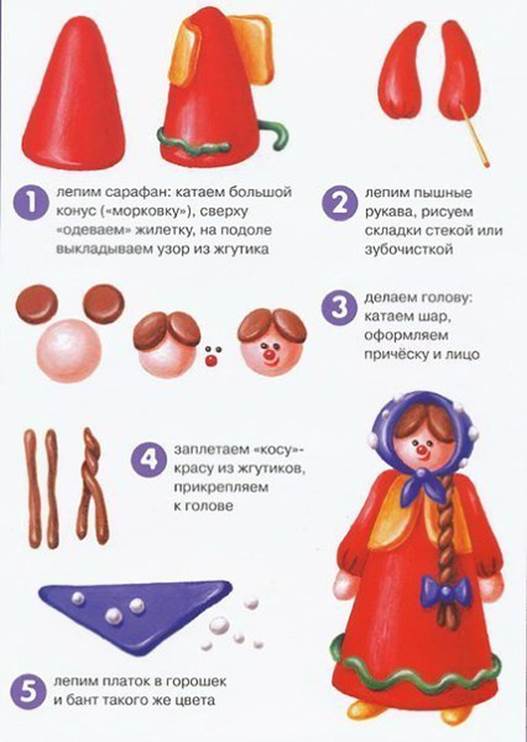                           2. Поэтапное выполнение лепки козлика.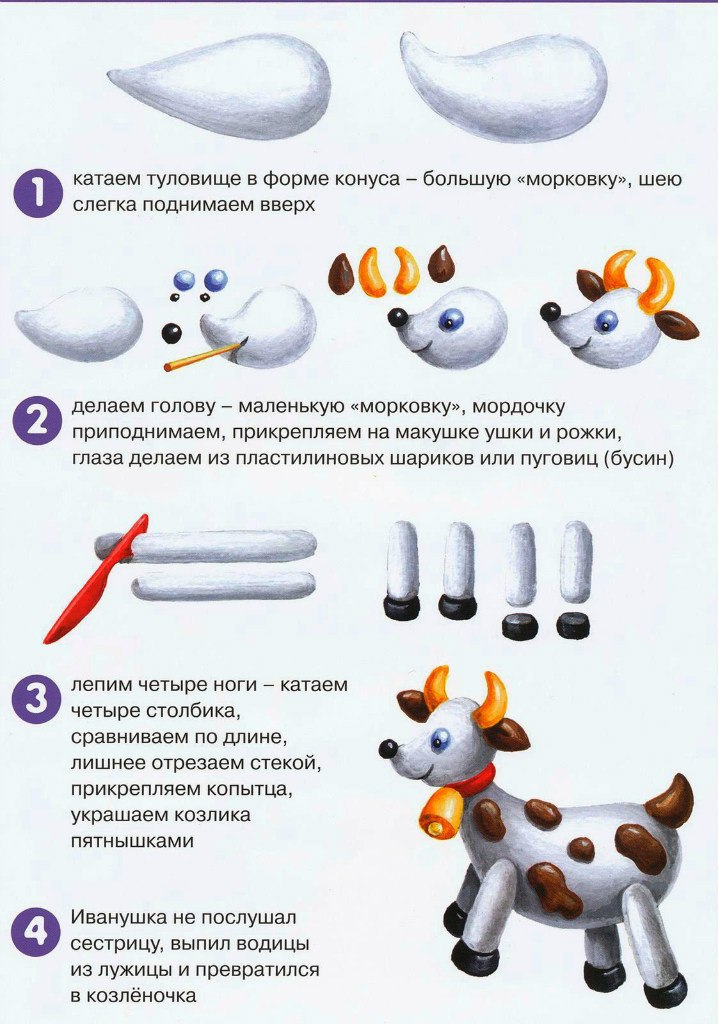 